АДМИНИСТРАЦИЯ МУНИЦИПАЛЬНОГО ОБРАЗОВАНИЯ «НОВОДУГИНСКИЙ РАЙОН» СМОЛЕНСКОЙ ОБЛАСТИРАСПОРЯЖЕНИЕот 16.09.2022  № 373-рО внесении изменений в приложение № 1 к распоряжению Администрации муниципального образования «Новодугинский район» Смоленской области» от 22.12.2021 № 560-рРуководствуясь Уставом муниципального образования «Новодугинский район» Смоленской области (новая редакция):Внести в приложение № 1 к распоряжению Администрации муниципального образования «Новодугинский район» Смоленской области от 22.12.2021 № 560-р «О Комиссии по исчислению стажа муниципальной службы» следующее изменение:1.1 Приложение № 1 «Состав Комиссии по исчислению стажа муниципальной службы» изложить в новой редакции согласно приложению № 1 к настоящему распоряжению.2. Контроль за исполнением настоящего распоряжения оставляю за собой.Глава муниципального образования «Новодугинский район» Смоленской области                                          В. В. СоколовПриложение 1к распоряжению Администрации муниципального образования «Новодугинский район»Смоленской областиот _______________ № _____СОСТАВ Комиссии по исчислению стажа муниципальной службыотп. 1 экз. – в делоИсп. ________Е.В. Маханьковател. 4-14-45«____» _________ ______Визы:С.Н. Эминова              ___________	        «_____»  ________   2022 г.Д.А. Романова              ___________       «_____» ________     2022 г.Эминова Светлана Николаевна- заместитель Главы  муниципального образования «Новодугинский район» Смоленской области – управляющий делами Администрации муниципального образования «Новодугинский район» Смоленской области, председатель комиссии;Маханькова Елена Васильевна- главный специалист (по муниципальной службе и кадрам) Аппарата Администрации муниципального образования «Новодугинский район» Смоленской области, секретарь комиссии;Члены комиссии:Иванов Владимир Валерьевич- заместитель Главы муниципального образования «Новодугинский район» Смоленской области;Кольцов Александр Леонидович- начальник отдела по культуре и спорту Администрации муниципального образования «Новодугинский район» Смоленской области;Королёва Юлия Петровна- и.о. начальника отдела по образованию Администрации муниципального образования «Новодугинский район» Смоленской области;Романова Дарья АлексеевнаРожко Елена Леонтьевна- начальник юридического отдела Администрации муниципального образования «Новодугинский район» Смоленской области;- начальник Финансового управления Администрации муниципального образования «Новодугинский район» Смоленской области.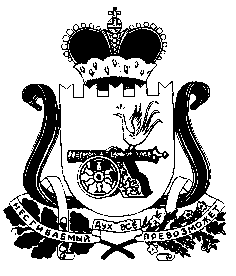 